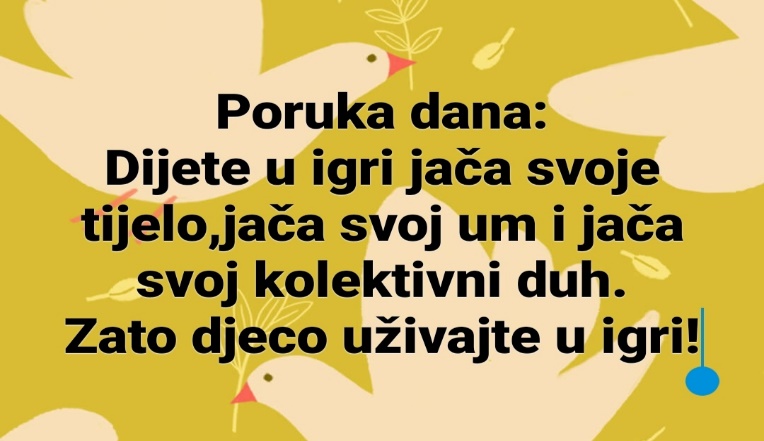 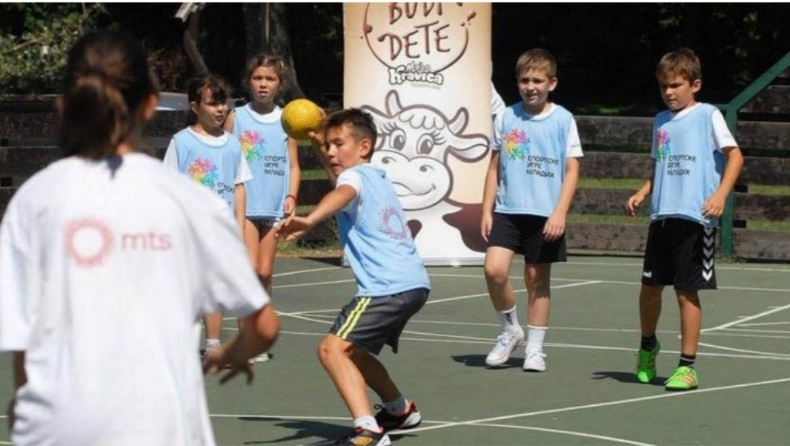 Po ugledu na neumjetnički tekst IZMEĐU ČETIRI VATRE opisati jednu od ove tri igre po tvom izboru,vodeći računa o pravilima igre,mjestu gdje se igra,vremenu trajanja igre,broju učesnika i pobjedniku igre.ODLEĐENI – ZALEĐENI                                      2. DAJ CARE VOJSKE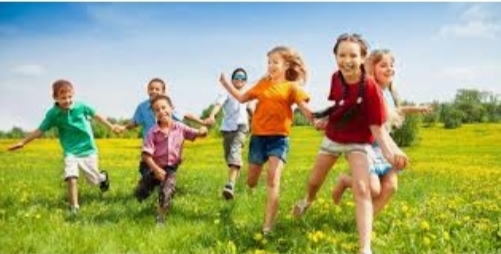 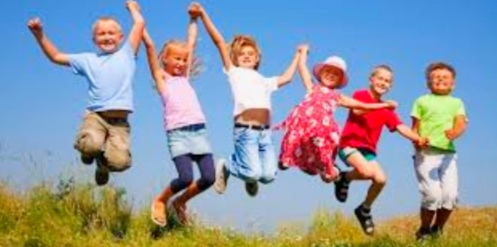 3. ŽMURKE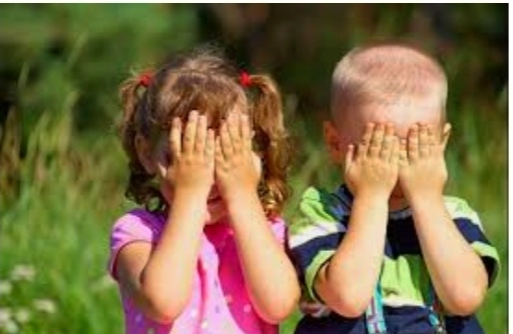 